Лабораторна робота 2-3:Ідентифікація  фізіологічно активних речовин         Мета: поглибити, розширити і закріпити знання основних методів ідентифікації  фізіологічно активних речовин,  освоїти навички розробки алгоритму  та визначення температури плавлення сполук із застосуванням сучасного обладнання,  практичне застосування хроматографічних  і спектроскопічних методів. Контрольні запитання:Принцип визначення температури плавлення, практичне використання показника. Хроматографічні методи у визначені якісного складу суміші речовин. Оцінка хроматографічної поведінки речовини в певних умовах.Характеристика інфрачервоної спектроскопії, практичне використання методу. Алгоритм проведення  ІЧ-спектроскопії.  Інтерпретація  ІЧ-спектрів.Характеристика мас-спектрометрії, розшифровка мас-спектрів, ідентифікація сполук за їх  ПМР-спектрами.Завдання 1. Визначення температури плавлення з використанням нового обладнання   Ознайомлення з будовою та технічними характеристиками пристрою за допомогою інструкції заводу-виробника.Розробка алгоритму дії по визначенню температури плавлення за планом:назва методики;галузь застосування;характеристика діапазону та похибки вимірюваньзасоби вимірювальної техніки, допоміжне обладнання, реактиви та матеріали;метод визначення;вимоги техніки безпеки;вимоги до кваліфікації виконавця;умови виконання вимірювань;хід визначення;обробка та оформлення результатів вимірювання;посилання на нормативні документи. Визначення температури плавлення синтезованих фізіологічно активних речовин відповідно алгоритму.Аналіз отриманих результатів. Висновки.Завдання 2.  Визначення якісного складу суміші амінокислот методом розподільної хроматографії на папері1. За методикою визначення якісного складу суміші речовин за допомогою паперової хроматографії провести розділення суміші амінокислот хроматографією на папері.2. Розрахувати Rf кожної плями і визначити склад контрольної суміші амінокислот.3.  Визначити наявність наведених  ФАР, які містяться в аналізованій суміші, якщо за даними її хроматограми. Завдання 3.  Визначення  будови синтезованих ФАР методом ІЧ-спектроскопії    Проаналізувати відповідність ІЧ- спектру структурі наданої сполуки.2.     За наведеним спектром визначте структури сполук.Ділянка основних коливань в ІЧ-спектрі: v – валентні, 
δ – деформаційні (площинні), γ – деформаційні (позаплощинні) коливання; 
X і Y позначають C і N (або O) відповідно. Ділянки поглинання найбільш важливих коливань показано жирними лініями. Тонкі лінії вказують ділянки, 
де поглинання, що відповідає даному коливанню, трапляється рідко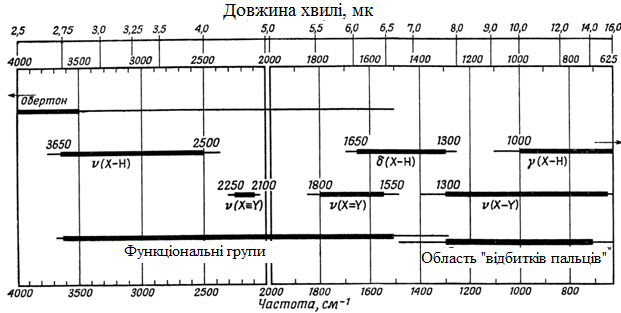 Характеристичні частоти поглинанняЗавдання 4.  Визначення  будови синтезованих ФАР методом методу мас-спектрометріїПроаналізувати основні етапи та параметри при розшифровці мас-спектрів та хромато-мас-спектрів.За спектрами ПМР ідентифікувати сполуки.* Хімічні зсуви протонів, з'єднаних з азотом і киснем, залежать від температури та концентрації розчину.Оформити висновки.Діапазон вимірюваньМежа відносної похибкиФункціональна групаКлас сполукиν, смІнтенсивністьАлкани2850-2960600-1500сильнаслабкаАлкени1620-1680зміннаАлкіни2100-2260зміннаОксирани,ефіри,спирти2000-1300сильнаАльдегіди, кислоти1705-17401700-1750сильна сильнаСпирти,феноли,кислоти3590-3650асоційовані3200-34003500-3000асоційованізміннавузькасильнашироказміннаширокаАміни3400-350сильна, 
подвійний пікАміди, 
N-заміщені аміди, вторинні3300-34003280-3500сильна,одинарний пікАлкілхлориди Алкілброміди550-850500середнясередняМеркаптани650-750Меркапто2550+50Вид протонуХімічний зсув, м.ч.Вид протонуХімічний зсув, м.ч.H – C – R 0,9-1,8H – C – NR2,2-2,9H – C – C = C1,6-2,6H – C – Cl 3,1-4,12,1-2,5H – C – Br2,7-4,1H – C ≡ C – 2,5H – C – O3,3-3,7H – C – Ar 2,3-28H – NR1-3*H – C = C – 4,5-6,5H – OR0,5-5*H – Ar 6,5-8,5H – C – Cl6-8*9-1010-13*